Czwartek 28.05.2020r. Temat kompleksowy :To jestem ja1. Poznaj  swoich kolegów i koleżanki z różnych części naszego świata. Dzieci te mają różny kolor skóry 
    i mówią w innym języku.  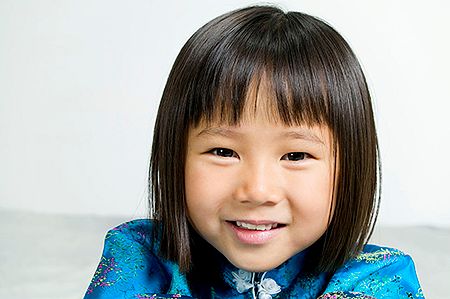 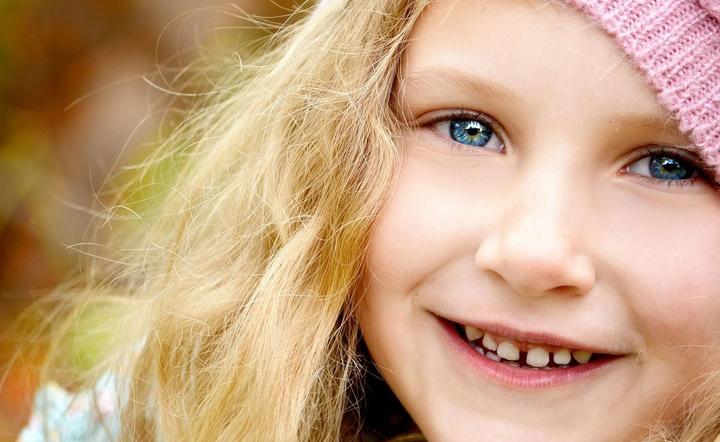 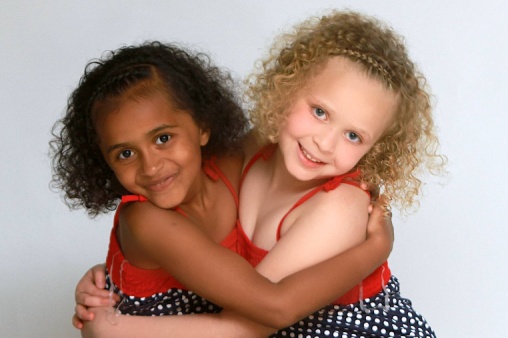           Cześ, jestem Akisha,                          Cześć, jestem Sasza,                  Cześć, jesteśmy Lissa i Amanda,mieszkam w Chinach i mam 5 lat.      mieszkam w Rosji i mam 6 lat         Mieszkamy w Anglii i mamy 7lat
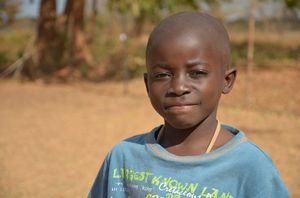 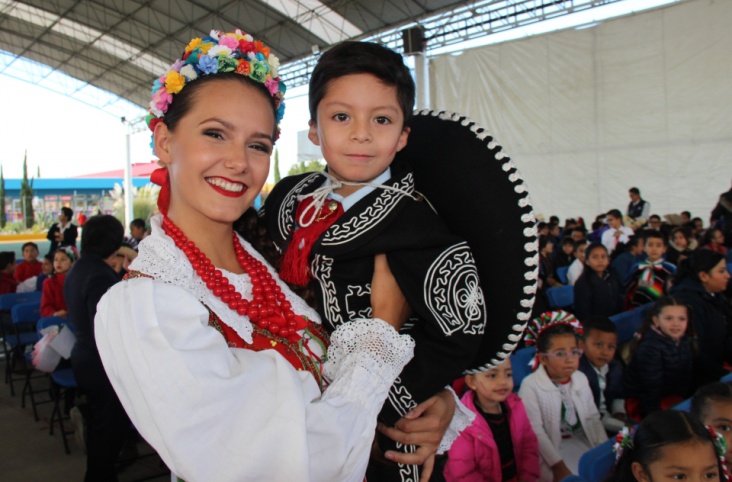             Cześć, jestem Cabul, mieszkam w Ugandzie,     Cześć, jestem Federico, mieszkam w Meksyku,
                    to daleko w Afryce. Mam 9 lat.                       a to moja ciocia Kasia z Polski. Mam 5 lat. Wysłuchaj piosenki „Kolorowe dzieci”.https://www.youtube.com/watch?v=Y_kIVuTfVk41.  Gdybyś mieszkał/a w Afryce wyglądał/a byś ta… namaluj  swój portret.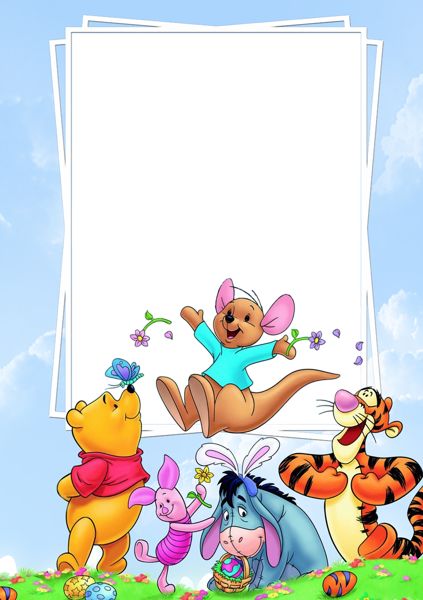 3. Hubert, Jarek i Olek pochodzą z Polski. Są ciekawi , co dostaną z okazji Dnia Dziecka. Pomóż im   
    rozwiązać tą zagadkę i pokoloruj obrazek. 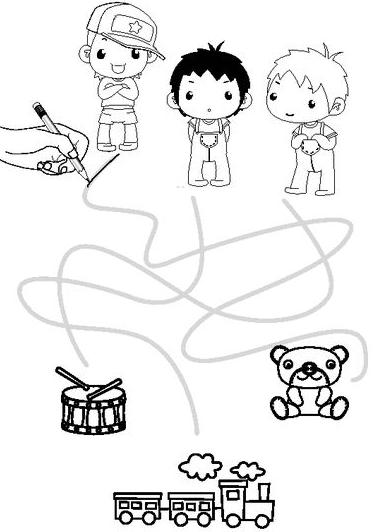 